2018年北京东城高三物理期末试卷整体解析本次东城期末试卷知识点分布面广，力学、电学比例均衡；难题比重不大，注重基本概念的理解与应用；大量题目源自教材，体现回归课本的理念；强调公式的基本应用，对数据处理的要求不大；部分题目有很好的创新意识，贴合北京高考风格。无论选择题、实验题还是计算题都体现出题人希望题目均衡的思想，选择题涵盖了受力平衡、牛顿定律、单位制、曲线运动、天体运动、功能关系、电磁感应、传感器、交流电、机械波、动量；实验题涵盖力学的平抛、电学的电阻测量以及磁场的演示实验；实验考查方向包括实验原理、操作、数据的采集和处理分析、误差分析以及注意事项；计算题涵盖了天体、动能定理、静电场、磁场以及电磁感应。大量题目源自教材，具体见下表：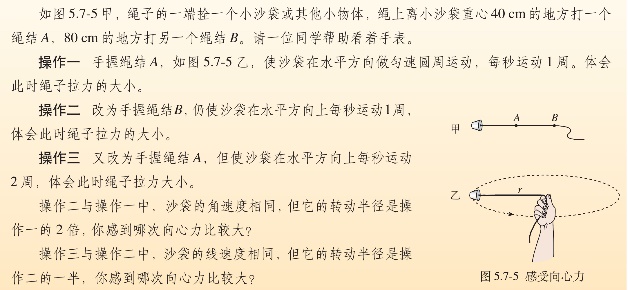 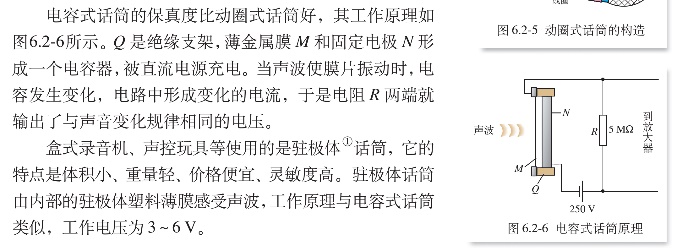        8题，曲线运动                  10题，传感器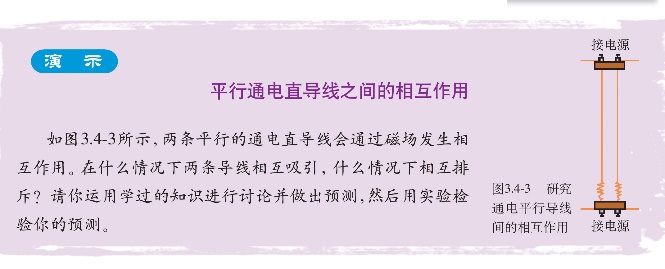 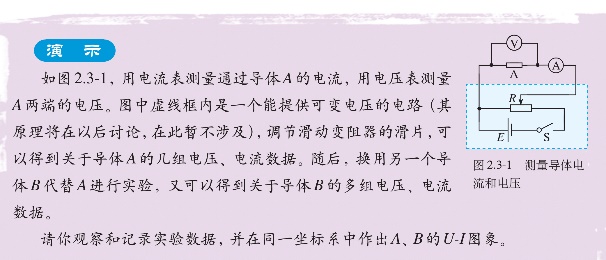 14题，通电直导线间相互作用演示       15题，测电阻17题，静电场                   18题，电磁感应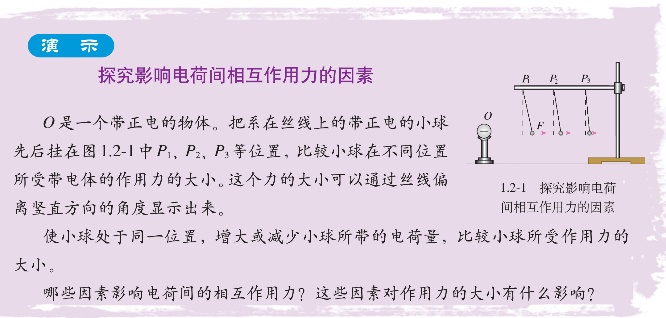 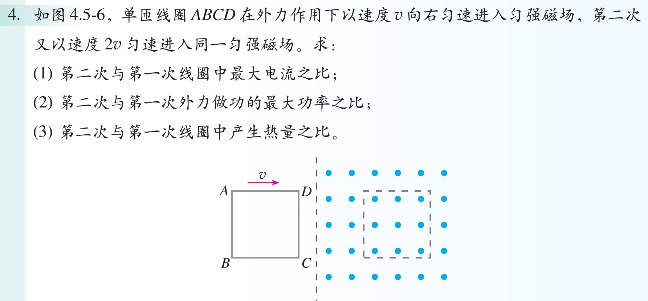 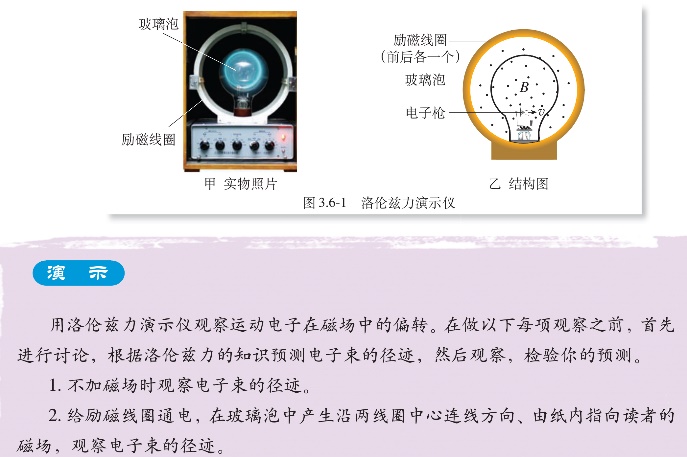 19题，磁场近几年高考出题风格也是强调回归课本，题目提醒我们最后的复习阶段不要去追求难题、怪题、偏题，注重对基本概念的理解和基本公式的应用。一定要回归课本，把课本上的例题以及习题理解清楚和通透。选择最后一题（第12题）以及计算最后一题（第20题）体现了出题人的贴合北京高考注重创新的风格。选择题第12题结合了运动学、受力分析、牛顿定律等多个知识点的内容。计算题第20题从生活中的磁悬浮列车引出“高速飞行列车”模型，题目涉及到匀变速运动、功及功率、天体运动等多项内容。创新题目都体现了多知识点的融合和应用。试卷以基本题目居多，大都没有复杂的运算。选择题有一半是定性判断，涉及到定量计算的也都是最简单的基本运算；实验题涉及到的数据处理也仅有一个题目；计算题第16题的多过程运动应用动能定理、第17题的电荷间相互作用、第18题的线框匀速穿过磁场，都是基本模型配合简单运算，第19电子在励磁线圈中的匀速圆周运动、第20题“高速飞行列车”，计算量较大一些。 当然，由于涉及到学生复习进度的原因，试卷与高考题目还是有一些区别：第一，试卷没有涉及到热学、光学以及原子物理方面的考查；第二，整套试题与高考题目相比缺少对于“建模”和论述题目的练习。在最后的复习阶段，希望同学们也要加强这部分内容的训练。整体来讲，虽然因为受到一定限制，但是整套试卷还是和北京高考考试风格、试题难度都很接近，是一套很好的检测试卷。 题号考查知识点课本位置页码8曲线运动人教版必修222页10传感器人教版选修3-256页14通电导体间相互作用演示人教版选修3-192页15测电阻人教版选修3-146页17静电场人教版选修3-15页18电磁感应人教版选修3-221页19磁场人教版选修3-199页